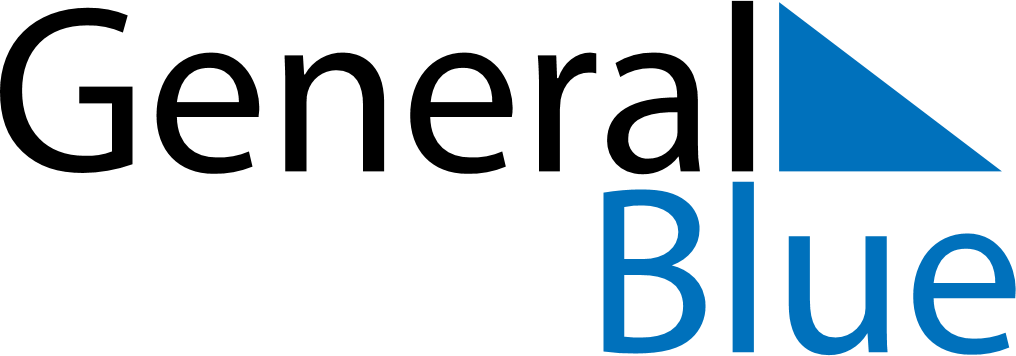 January 2030January 2030January 2030January 2030SwedenSwedenSwedenSundayMondayTuesdayWednesdayThursdayFridayFridaySaturday123445New Year’s DayTwelfth Night678910111112Epiphany1314151617181819Saint Knut’s Day20212223242525262728293031